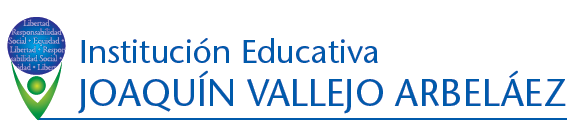 ACTIVIDAD DE APOYOEDUCACIÓN FÍSICA TERCER PERIODOSÉPTIMO GRADOConsultar el concepto de iniciación deportiva¿Por qué es importante la iniciación deportiva?¿A qué edad se debe trabajar en el niño la iniciación deportiva?¿Qué se debe trabajar en la iniciación deportiva del futbol?Escribe 5 juegos predeportivos del futbol de salón con su respectiva explicaciónEscribe  5  juegos predeportivos del baloncesto con su respectiva explicación.¿Cuáles son las capacidades y habilidades motoras que intervienen en la iniciación deportiva?¿Cuál es la relevancia del juego en la iniciación deportiva?Practica dirigida por el docente (30min)